Муниципальное бюджетное дошкольное образовательное учреждение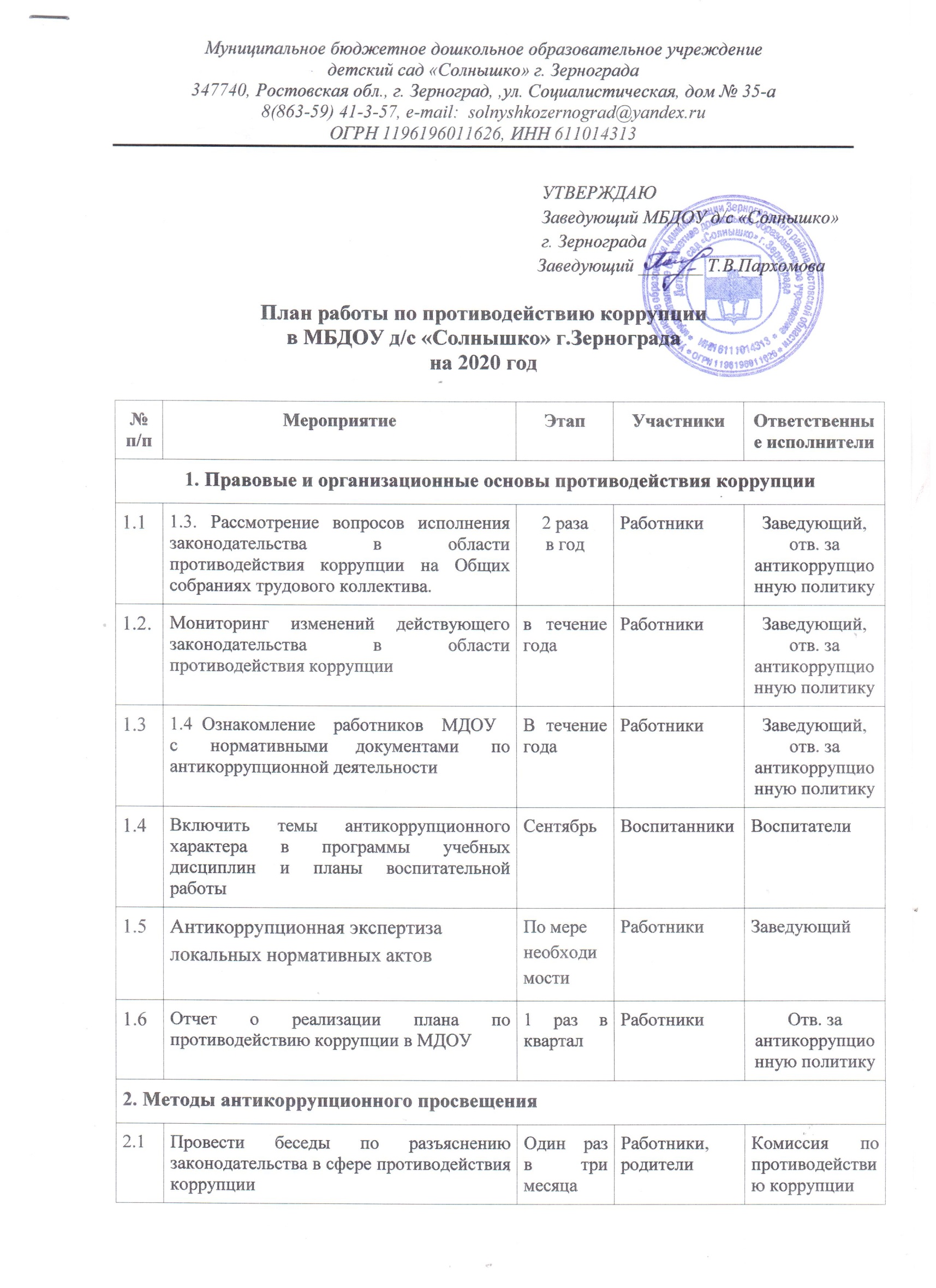 детский сад «Солнышко» г. Зернограда347740, Ростовская обл., г. Зерноград, ,ул. Социалистическая, дом № 35-а8(863-59) 41-3-57, e-mail:  solnyshkozernograd@yandex.ruОГРН 1196196011626, ИНН 611014313План работы по противодействию коррупции в МБДОУ д/с «Солнышко» г.Зерноградана 2020 год3. Взаимодействие с родителями и общественностью                 Утверждаю                Заведующий МБДОУ д/с «Солнышко»                  г. Зернограда                                                                                                                          Заведующий _______ Т.В.Пархомова№ п/пМероприятиеЭтапУчастникиОтветственные исполнители1. Правовые и организационные основы противодействия коррупции1. Правовые и организационные основы противодействия коррупции1. Правовые и организационные основы противодействия коррупции1. Правовые и организационные основы противодействия коррупции1. Правовые и организационные основы противодействия коррупции1.11.3. Рассмотрение вопросов исполнения законодательства в области противодействия коррупции на Общих собраниях трудового коллектива.2 разав годРаботникиЗаведующий, отв. за антикоррупционную политику1.2.Мониторинг изменений действующего законодательства в области противодействия коррупции в течение годаРаботникиЗаведующий, отв. за антикоррупционную политику1.31.4 Ознакомление   работников   МДОУ   с     нормативными    документами     по антикоррупционной деятельности В течение годаРаботникиЗаведующий, отв. за антикоррупционную политику1.4Включить темы антикоррупционного характера в программы учебных дисциплин и планы воспитательной работыСентябрьВоспитанникиВоспитатели1.5Антикоррупционная экспертиза локальных нормативных актовПо мере необходимостиРаботникиЗаведующий1.6Отчет о реализации плана по противодействию коррупции в МДОУ1 раз в кварталРаботникиОтв. за антикоррупционную политику2. Методы антикоррупционного просвещения2. Методы антикоррупционного просвещения2. Методы антикоррупционного просвещения2. Методы антикоррупционного просвещения2. Методы антикоррупционного просвещения2.1Провести беседы по разъяснению законодательства в сфере противодействия коррупцииОдин раз в три месяцаРаботники, 
родителиКомиссия по противодействию коррупции2.2Организовать антикоррупционное обучение:– игру «Честно ли это?»;– викторину «Мое право»;– квест «Что такое справедливость?»В течение годаВоспитанникиВоспитатели, сотрудники правоохранительных органов2.3Инструктивные совещания на тему «Коррупция и ответственность»Один раз в кварталПедагогиЗаведующий2.4Разработать график посещения курсов повышения квалификации педагогическими работниками в области антикоррупционного просвещениямай ПедагогиОтв. за антикоррупционную политику2.5Направить работников на курсы повышения квалификации в области антикоррупционного просвещения2-е полугодиеПедагогиЗаведующий2.6Подготовить информационные материалы, которые описывают возможные случаи коррупции в детским саду, возможности реагирования ребенка, контакты ответственных лиц. Разместить в помещениях организации в зоне видимости детейОднократноАдминистратор сайта ДОУ, старший воспитательЗаведующий3.1Ввести работу телефона доверия и горячей линии, разместить «ящик обращений»СентябрьВоспитанники, работники, родителиКомиссия по противодействию коррупции3.2Проводить личный прием граждан по вопросам проявления коррупцииПостоянноРаботники, родителиЗаведующий3.3Проводить анкетирование, онлайн-опросыОдин раз в полугодиеРаботники, родителиКомиссия 
по противодействию коррупции3.4Разработать материалы, которые информируют родителей об их правах и правах их детей. Описать правомерные и неправомерные действия работников. Разместить на информационных стендах и сайте детского садаОднократноРодителиКомиссия по противодействию коррупцииАдминистратор сайта ДОУ, старший воспитатель3.5Проводить для родителей воспитанников собрания о противодействии коррупцииОднократноРодителиВоспитатели